PONEDJELJAK, 6.4.PREDMET: HRVATSKI JEZIKNASTAVNA JEDINICA: Veliko početno slovo u pisanju imena nebeskih tijela                             - vježbanjeDanas ćemo ponoviti pisanje imena nebeskih tijela. U RB na str. 107. i 108. riješi 3. zadatak. Najprije pročitaj pjesmu na str. 107., a zatim na str. 108. napiši priču o putovanju svemirom. Prati plan pisanja. U pisanju ti mogu pomoći sljedeće riječi: Jupiter, Mars, Merkur, Neptun, Uran, Venera, Saturn, ZemljaMjesec, Sunce, Danica, Sjevernjača Mliječna staza / Mliječni put, Mali medvjed, Veliki medvjed      galaktika (masivni sustavi sastavljeni od zvijezda, plina i prašine),              planet, satelit, svemir, zvijezda, zviježđe (nakupina zvijezda)PREDMET: MATEMATIKANASTAVNA JEDINICA: Dijeljenje dvoznamenkastoga broja jednoznamenkastim brojem s ostatkom – vježbanje i ponavljanjePonovi i vježbaj dijeljenje dvoznamenkastog broja jednoznamenkastim brojem s ostatkom. Uvijek pazi da ostatak ne smije biti veći od djelitelja!DZ:U zbirci zadataka riješi stranicu 98.PREDMET: SAT RAZREDNIKANASTAVNA JEDINICA: UskrsBliži nam se Uskrs! Naše domove ukrasit ćemo lijepim ukrasima. Šaljem vam primjer pisanice koju sami možete nacrtati i obojati. Koristite vesele proljetne boje. Svojim crtežom ukrasi svoju sobu. U ovome tjednu ( a i inače) pomozi mami ili baki pospremiti kuću/stan. Sami pospremite svoju sobu. Također pomogni u pečenju finih kolača. Svakome članu svoje obitelji nešto pomogni ili učini nešto dobro. 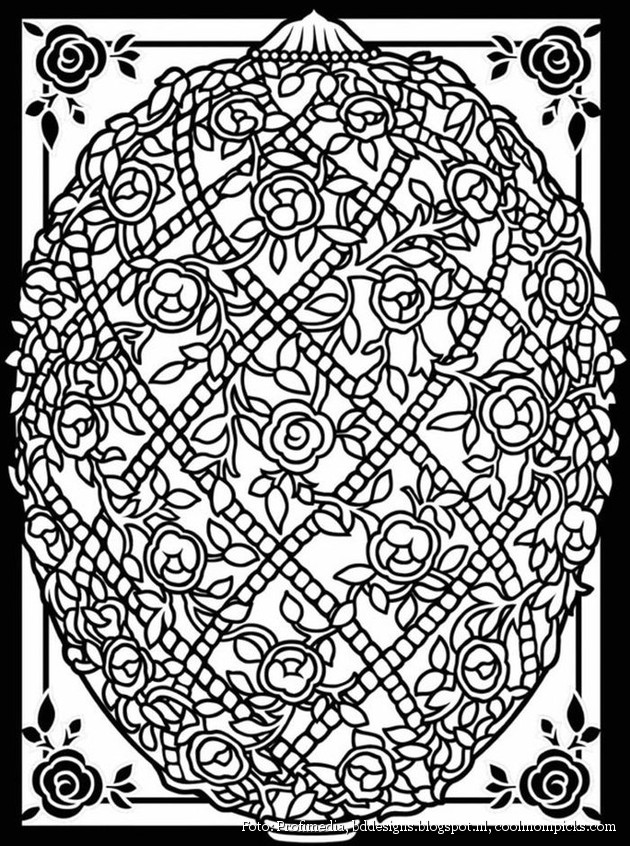 